毕业生图像采集操作流程首先学生本人登陆学信网，点击学信档案里的高等教育信息，可以看到XX学校的学生信息下面就有查看图像采集码，打开图像采集码，截图到手机，然后关注公众号上传至微信就可以拍照了。采集码获取方式：(一)电脑PC端网页搜索“学信档案”进入学信网学信档案页面，点击“高等教育信息”下的“学籍”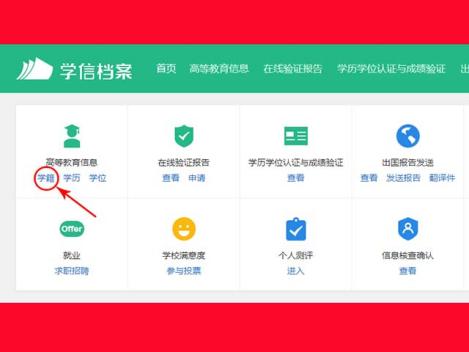 点击“学籍”后进入学籍信息界面，点击页面下方的“查看图像采集码”即可显示采集码，下载后保存到手机，现场采集时手机出示采集码扫码即可。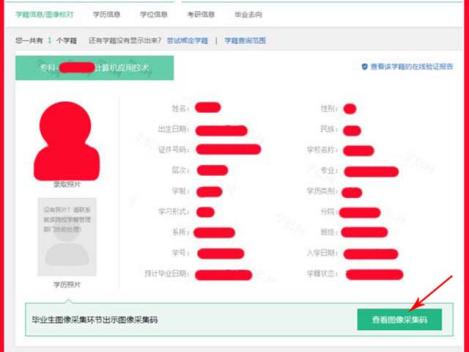 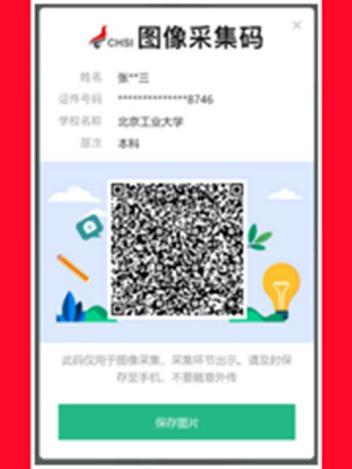 （二）手机微信公众号端   1.  微信公众号搜索“学信网”，点击“登录学信档案”，使用账号密码登录，点击“高等教育信息”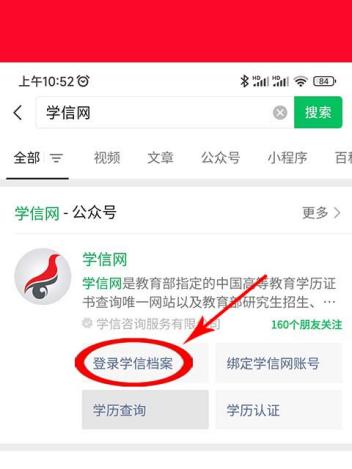 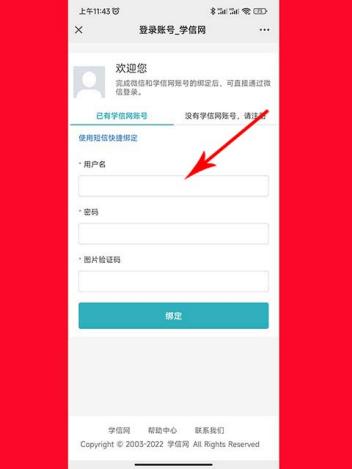 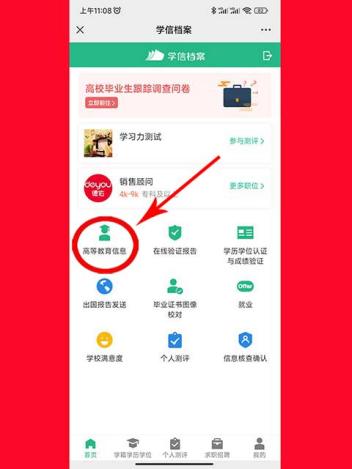 点击“学籍信息”，进入学籍信息界面，点击“查看图像采集码”，下载后保存到手机，现场采集时手机出示采集码扫码即可。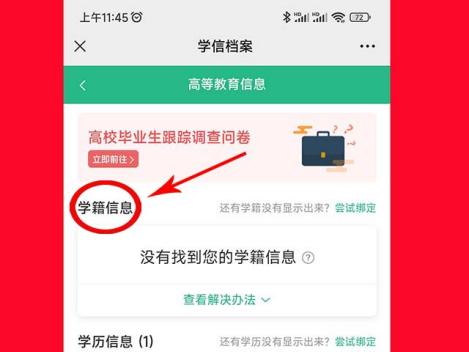 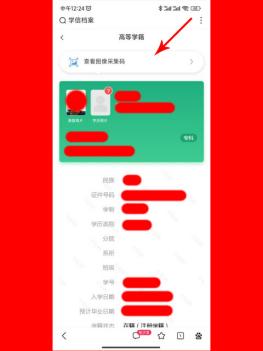 二、关注公众号：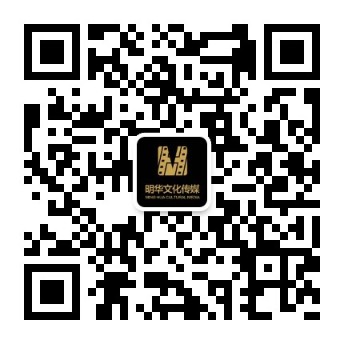 三、点击图像采集及上传采集码扫描绑定信息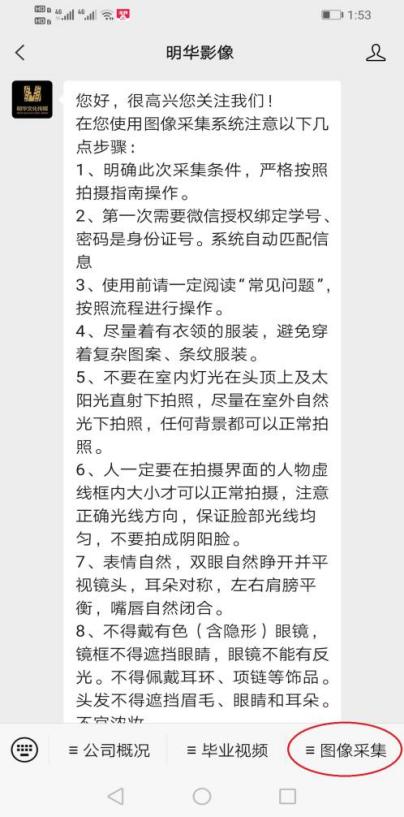 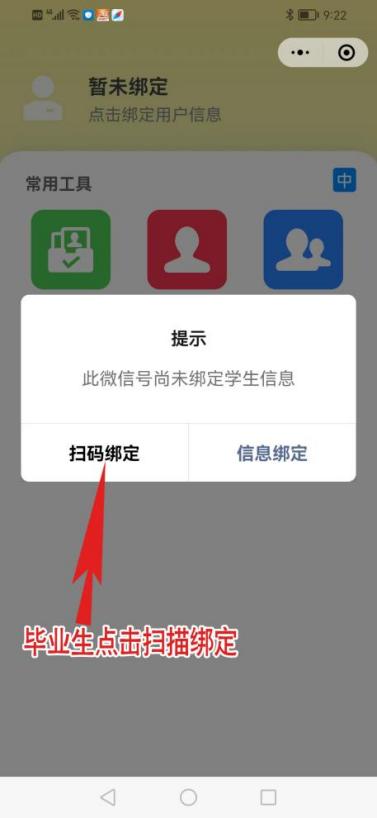 四、选择毕业生学历拍照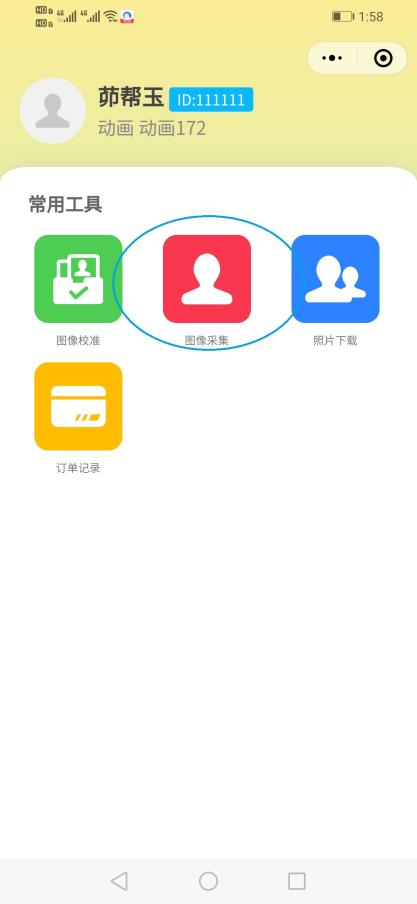 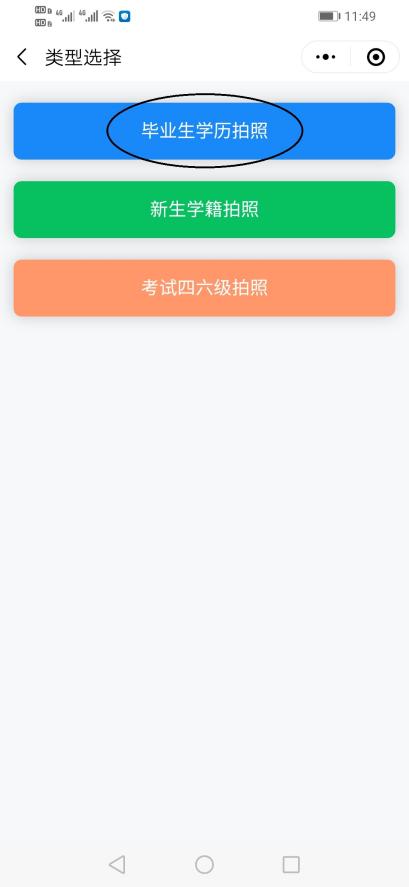 五、拍照上传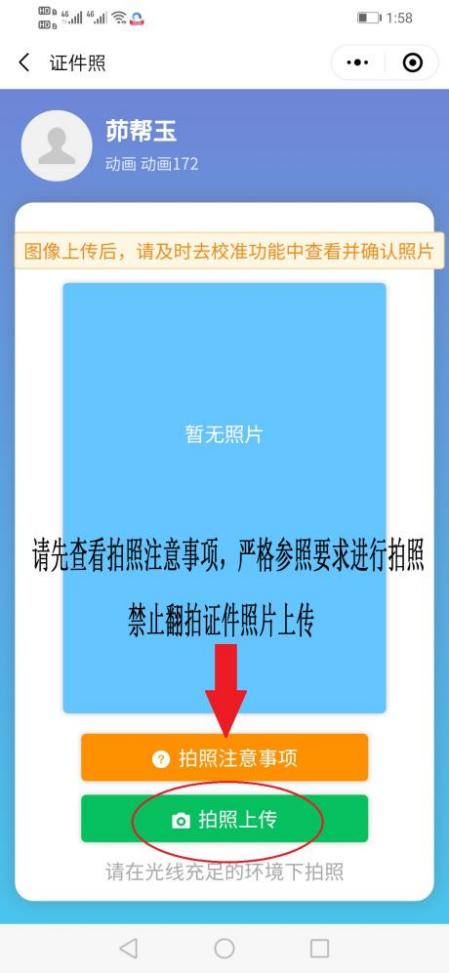 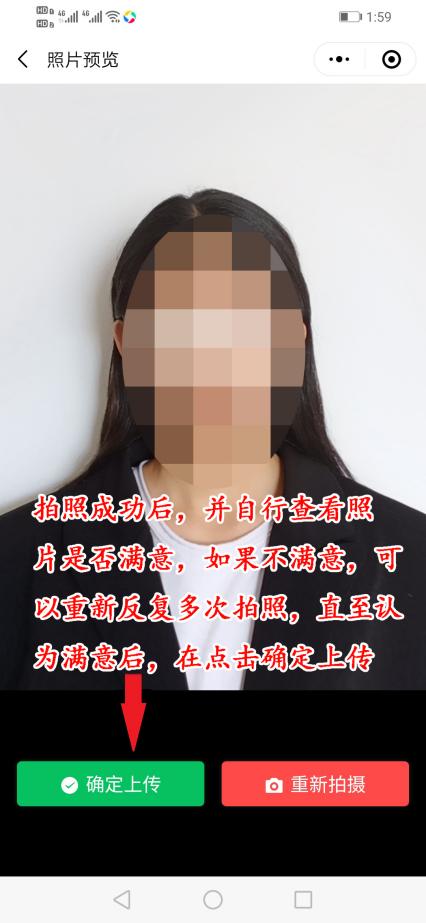 六、图像确认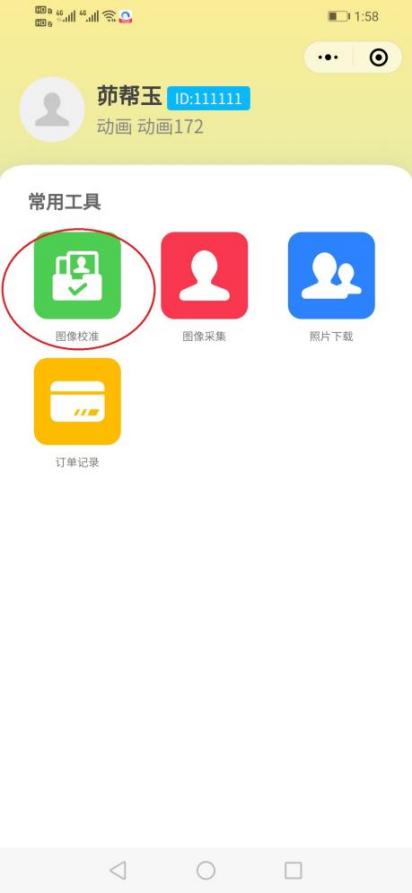 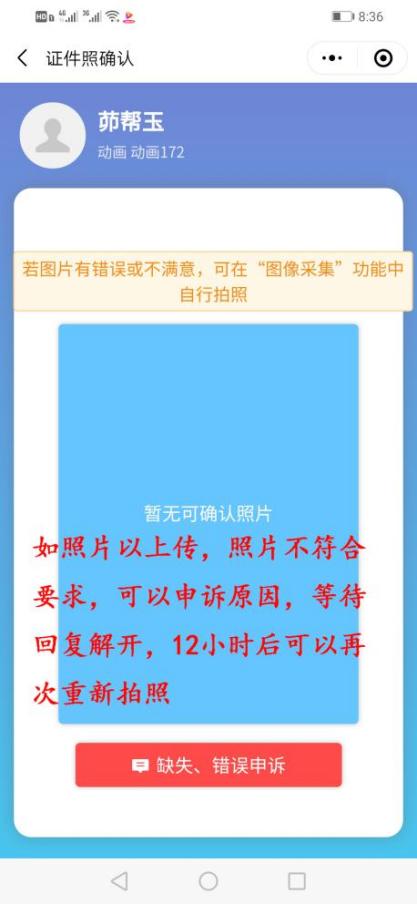 七、照片下载                   解决调用相机失败界面图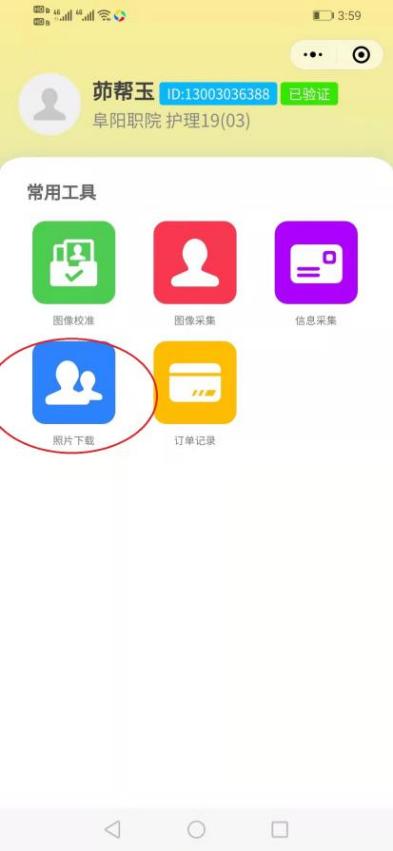 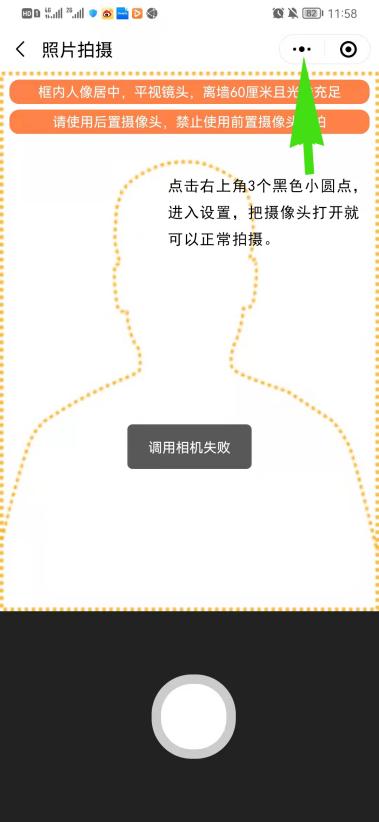 八、选择毕业生学历图像采集，被拍摄者要面向窗户，不是背向窗户，不要靠墙，任何背景都可以拍照，拍照上传后要及时到图像校准界面里查看照片拍摄效果是否满意，不要先点击照片确认，如对照片不满意可以返回再次进行图像采集，直至认为照片满意后在进行点击确认，及照片下载保存。九、如遇到调用摄像头失败，原因是在微信授权时，你点击拒绝造成的原因，现解决办法是在调用摄像头失败界面点击右上角3个黑色小圆点，进入设置，把摄像头打开就可以正常拍摄。一、图像采集的要求1.采集的学历图像将用于“人脸识别”图像比对。此照片将用于毕业生学信网学历注册，请务必查看图像采集说明。3.在拍摄之前请您务必按第2条的着装要求提前整理好着装。二、着装要求（1）请着生活装或正装上衣，不得穿有条纹服装、避免浅蓝色(采集背景为蓝色)、吊带衫、带帽或超低领上衣！（2）不得佩戴头饰、项链、耳环等首饰;（3）不得佩戴反光眼镜和美瞳；（4）拍照时嘴唇自然闭合(不得露出牙齿！！！)；（5）着装整齐(不得穿超低领上衣)，坐姿端正(不得侧脸、低头、侧身等)；（6）女生请特别注意：①自然妆容，不化妆！②头发必须整理扎好、置后居中(露出双耳，不能遮挡眉毛和眼睛)，以免影响“人脸识别”图像比对。（7）为避免因天热脸部出汗，导致拍摄时脸部高光，从而影响后期图像人脸识别，请务必自备擦巾纸擦汗！